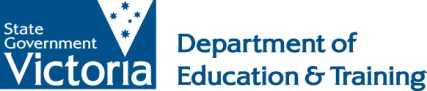 Community Language Schools Funding Program Application for Accreditation/Re-accreditation in 2018 For assistance in completing this application form and gathering the supporting evidence, refer to the document “Accreditation/Re-accreditation Guidelines for 2018”.Please complete all sections of this form, and supply all supporting documentation, even if the community language school has been accredited in previous years. Note that the same form is to be completed regardless of whether the school is seeking accreditation for the first time, or is seeking re-accreditation. This application form is to be saved as a PDF with the filename “00_application.pdf” and submitted to clsaccreditation@gmail.com together with the required supporting documents (which are also to be saved as PDFs and named as directed in this application form). PART A: School DetailsPART B: Campus DetailsPlease complete this table with accurate details for each campus. Copy this table if more room is required.Note: Community language schools which have been previously accredited and seek to have new campuses accredited for funding purposes must contact the Department of Education and Training directly at community.languages@edumail.vic.gov.au  to complete an application for a new/additional campus.
PART C: Business AuthenticationPart D: Checklist for supporting documentation Preparation of documentation must be completed and checked by at least two people from the applicant school.Please ensure you have submitted each of the following supporting documentation in line with the accreditation/re-accreditation guidelines:We confirm that we have carefully read the guidelines and followed instructions. Each of us has checked the accuracy and completeness of information presented and have sighted ALL documents that are attached to this application. We confirm that all documents are clear and readable; are in English or contain a full English translation; are submitted in PDF form; are saved with the required filenames.Part E: Principal DeclarationSelect one:Select one:This application is for accreditation of a new community language school This application is for re-accreditation of a community language school which has been previously accredited by the Department of Education and Training. School NameLanguage offered (note that a separate application must be completed for each language offered)Official school postal address Official school phone numberOfficial school email addressName of school principalName of contact person (for this application)Position of contact person with the schoolPhone number for contact personEmail address for contact personDoes the school meet the following requirements for “suitable premises” for each of its campuses?Does the school meet the following requirements for “suitable premises” for each of its campuses?Premises, furniture and equipment are safe, clean and in good repair with adequate lightingYes 	No Premises include adequate outdoor areasYes 	No Students have access to adequate and convenient toilet facilitiesYes 	No Campus Address(es) 
(supply full street addresses for each – no P.O. boxes)Is this campus accredited for 2017?Number of students currently enrolled at this campusYes 	No Yes 	No Yes 	No Yes 	No Yes 	No Yes 	No Yes 	No Yes 	No Yes 	No Has the school been incorporated or registered for at least 12 months prior to submission of this application? Has the school been incorporated or registered for at least 12 months prior to submission of this application? Has the school been incorporated or registered for at least 12 months prior to submission of this application? Yes 	No Business Name (as appears on the school’s Certificate of Incorporation or Registration)Australian Business Number (ABN)Banking detailsBank Name:Banking detailsBSB: Banking detailsAccount Name:Banking detailsAccount Number:Is the school registered for GST?Yes 	No Yes 	No Yes 	No Is the school not-for-profit?Yes 	No Yes 	No Yes 	No Type of evidenceFilenaming conventionSubmitted This application form 00_application.pdfCertificate of Incorporation or Registration (refer page 9 of guidelines)01_incorporation.pdfSchool constitution, rules of the association or other governing documentation (refer page 9 of guidelines)02_constitution.pdfSchool charter (refer page 9 of guidelines)03_charter.pdfEvidence of suitability of premises (refer page 9 of guidelines)04_premises.pdfEmergency management plan (refer page 10 of guidelines)05_emergency.pdfEvacuation plan (refer page 10 of guidelines)06_evacuation.pdfFirst aid certificates – copies of documents as well as completed First Aid certificate template (refer page 11 of guidelines) 07_firstaid.pdfWorking with Children checks/VIT registrations - copies of documents as well as completed WWC/VIT template (refer page 11 of guidelines)08_workingwithchildren.pdfProfessional learning outline (refer page 12 of guidelines)09_profdevelopment.pdfStudent attendance roll (refer page 12 of guidelines)10_attendance.pdfStudent progress reports (refer page 12 of guidelines)11_progress.pdfStudent supervision schedule (refer page 12 of guidelines)12_supervision.pdfVCE Single Study Language Provider approval (where applicable) (refer page 13 of guidelines)13_VCEapproval.pdfAusVELS-aligned or Victorian Curriculum-aligned course outline(s) (refer page 13 of guidelines)14_courseoutline.pdfName:Name:Role in school:Role in School:Signature:Signature:Date:Date:I, (print name)I, (print name)being the Principal of the school named in this application, certify that to the best of my knowledge
 all information contained within this application, all statements made by the applicant, and all supporting documentation provided, is true and correct.being the Principal of the school named in this application, certify that to the best of my knowledge
 all information contained within this application, all statements made by the applicant, and all supporting documentation provided, is true and correct.being the Principal of the school named in this application, certify that to the best of my knowledge
 all information contained within this application, all statements made by the applicant, and all supporting documentation provided, is true and correct.Signed:Date: